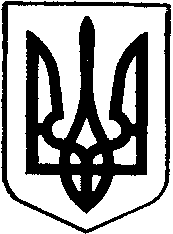 ОБУХІВСЬКА МІСЬКА  РАДАКИЇВСЬКОЇ ОБЛАСТІ     ВИКОНАВЧИЙ   КОМІТЕТ    Р  І  Ш  Е  Н  Н  Я  № 646від 23 грудня 2020 року                                                               м. Обухів	Про план роботи виконавчого комітету Обухівської міської ради на 2021 рік	Розглянувши та обговоривши план роботи виконавчого комітету міської ради  на 2021 рікВИКОНАВЧИЙ КОМІТЕТ ОБУХІВСЬКОЇ МІСЬКОЇ РАДИВ И Р І Ш И В:	План роботи виконавчого комітету Обухівської міської ради на 2021 рік затвердити (додається).Міський голова                          (підпис)                      О.М. ЛевченкоВик. Рогоза В.І.Додаток до рішення виконкомувід 23 грудня 2020 року № 646   П Л А Нроботи виконавчого комітету Обухівської міської ради на 2021 рікКеруючий справами виконавчого комітету                                (підпис)                                                       В.І. Рогоза№ п/пНазва питанняМісяцьДоповідачВідповідальні за підготовку1.2.3.4.5.6.7.8.9.10.11.12.13.14.15.16.17.18.19.20.21.22.23.24.25.26.27.28.29.30.31.32.Про виконання Програми співробітництва Обухівської міської ради  з  організаціями  Всеукраїнської  асоціації органів місцевого самоврядування та іншими організаціями  на 2020 рік. Про виконання  міської цільової Програми щодо  забезпечення діяльності депутатів Обухівської міської ради  сьомого скликання  на 2020 рік.Про виконання Програми з організації та проведення громадських робіт   та інших робіт  тимчасового характеру на  2020 рік у місті Обухові. Про хід виконання Програми реалізації громадського бюджету на території Обухівської міської ради на 2016-2020 роки за 2020 рік.Про підсумки розгляду заяв і скарг громадян у міськвиконкомі за 2020 рік.Про хід виконання Програми зайнятості населення  на території Обухівської міської ради на 2018-2020 роки за 2020 рік.Про виконання Міської цільової  програми надання фінансової підтримки громадським організаціям  на 2020 рік.     Про   хід виконання  Програми щодо запобігання і протидії корупції на території Обухівської міської ради   за 2020 рік.Про хід виконання  Програми  залучення інвестицій та поліпшення інвестиційного клімату в місті Обухові на 2019-2020 роки за 2020 рік. Про хід виконання Стратегічного плану економічного розвитку міста Обухова до 2020 року за 2020 рік.Про виконання Програми соціально-економічного і культурного розвитку міста Обухова та сіл міської ради  на 2020 рік. Про   виконання Програми управління   майном комунальної власності  Обухівської міської ради Київської області на 2020 рік.Про  хід  виконання  Обухівської міської  комплексної  Програми «Турбота»  на 2016-2020 роки за 2020 рік.Про хід виконання Програми інвентаризації земель комунальної власності Обухівської міської ради на 2018-2020 роки за 2020 рік.Про хід виконання Комплексної програми охорони навколишнього природного середовища на території Обухівської міської ради на 2016-2020 роки за 2020 рік. Про хід виконання   програми сприяння створення та діяльності об’єднань співвласників багатоквартирних будинків на території Обухівської міської ради  на 2017-2020 роки за 2020 рік.Про  хід  виконання Програми відзначення  державних та професійних свят, ювілейних дат, заохочення та заслуги перед містом Обухів на 2020 рік.Про хід  виконання  міської цільової  Програми  із забезпечення громадського порядку на території Обухівської міської ради на 2017-2020 роки за 2020  рік.Про хід виконання  міської цільової Програми  «Безпечне місто Обухів» на 2017-2020 роки за 2020 рік.Про  хід виконання міської цільової  програми захисту населення і територій  Обухівської міської ради  від надзвичайних ситуацій  техногенного та природного характеру на 2018-2022 роки за 2020 рік. Про підсумки виконання  міської цільової  Програми  культурно-мистецьких  заходів на території Обухівської міської ради на 2020 рік. Про  підсумки виконання  міської цільової  Програми  розвитку  молодіжної  політики, фізичної  культури і спорту на території Обухівської міської ради на 2020 рік.Про  підсумки виконання  міської цільової   Програми  підтримки  сім’ї та забезпечення прав  дітей «Назустріч дітям» на 2020 рік. Про підсумки  виконання  міської цільової  Програми з питань благоустрою  на території Обухівської  міської ради на 2020 рік.Про підсумки виконання  міської цільової Програми енергозбереження  і енергоефективності та реформування і розвитку житлово-комунального  господарства Обухівської міської ради на 2020 рік.   Про підсумки  виконання міської цільової  програми реконструкції та  будівництва інженерно-транспортної інфраструктури та соціальної сфери  міста Обухова, прилеглих сіл: Таценки, Ленди на 2020 рік.  Про підсумки  виконання міської   цільової програми розвитку та підтримки закладів охорони здоров’я, що надають первинну медичну допомогу, на 2020 рік.Про підсумки виконання  міської  цільової Програми розвитку системи освіти на території Обухівської міської ради на 2020 рік.Про хід виконання  Програми співфінансування  робіт з реконструкції, капітального ремонту та технічного переоснащення  багатоквартирних  житлових будинків міста Обухова на 2018-2020 роки за 2020 рік.Про  підсумки   виконання міської цільової Програми  інформування громадськості щодо діяльності  органів місцевого самоврядування  у місті Обухів на 2020 рік.Звіт про виконання бюджету Обухівської міської об’єднаної територіальної громади на 2020 рік.Звіт про роботу Комунального  некомерційного підприємства   Обухівської міської ради  «Обухівський міський центр  первинної медико-санітарної  допомоги»  за 2020 рік.січеньлютийберезеньКлочко С.М.Клочко С.М.Назаренко С.А.Кондратюк А.М.Рогоза В.І.Назаренко С.А.Циганок Н.А.Пушенко Н.В.Устименко О.В.Кондратюк А.М.Кондратюк А.М.Кондратюк А.М.Циганок Н.А.Стрілець А.В.Іваницька О.О.Шевченко Л.М.Шевченко А.В.Проценко О.П.Проценко О.П.Ленда О.М.Богданович Т.І.Чекараміт С.А.Жевага Ю.О.Кулініч І.В.,Вяхірєв М.О.Шевченко Л.М.Цельора В.В.Фетисенко О.О.Коломієць О.Г.Шевченко Л.М.Шевченко А.В.Медвідчук Н.І.Фетисенко О.О.Клочко С.М., постійна комісія з питань  фінансів, бюджету, планування, соціально – економічного розвитку, інвестицій та міжнародного співробітництва Клочко С.М., постійна комісія з питань  фінансів, бюджету, планування, соціально – економічного розвитку, інвестицій та міжнародного співробітництва Шевченко А.В., Назаренко С.А.,  Циганок Н.А., постійна комісія з питань  фінансів, бюджету, планування, соціально – економічного розвитку, інвестицій та міжнародного співробітництва, постійна комісія  з гуманітарних питаньКлочко С.М., Кондратюк А.М., постійна комісія  з питань  комунальної власності, житлово – комунального господарства, енергозбереження, транспорту, благоустрою, будівництва та   архітектуриРогоза В.І., Остролуцька В.І., управління, відділи міськвиконкому,  постійна комісія  з гуманітарних питаньШевченко А.В., Назаренко С.А.,  Циганок Н.А., постійна комісія з питань  фінансів, бюджету, планування, соціально – економічного розвитку, інвестицій та міжнародного співробітництва, постійна комісія  з гуманітарних питаньШевченко А.В., Назаренко С.А.,  Циганок Н.А., постійна комісія з питань  фінансів, бюджету, планування, соціально – економічного розвитку, інвестицій та міжнародного співробітництва, постійна комісія  з гуманітарних питань Пушенко Н.В., постійна комісія  з питань прав людини, законності, депутатської діяльності, етики та регламентуКлочко С.М., Устименко О.В., постійна комісія  з питань  комунальної власності, житлово – комунального господарства, енергозбереження, транспорту, благоустрою, будівництва та   архітектуриКлочко С.М., Кондратюк А.М., постійна комісія  з питань  комунальної власності, житлово – комунального господарства, енергозбереження, транспорту, благоустрою, будівництва та   архітектуриКлочко С.М., Кондратюк А.М., постійна комісія  з питань  комунальної власності, житлово – комунального господарства, енергозбереження, транспорту, благоустрою, будівництва та   архітектури Клочко С.М., Кондратюк А.М., постійна комісія  з питань  комунальної власності, житлово – комунального господарства, енергозбереження, транспорту, благоустрою, будівництва та   архітектуриШевченко А.В., Циганок Н.А., постійна комісія  з гуманітарних питань, постійна комісія з питань  фінансів, бюджету, планування, соціально – економічного розвитку, інвестицій та міжнародного співробітництваЦельора В.В. Стрілець А.В., постійна комісія з питань земельних відносин, природокористування,  планування території,  охорони пам’яток та історичного середовища, постійна комісія з питань фінансів, бюджету, планування, соціально – економічного розвитку, інвестицій та міжнародного співробітництва Цельора В.В., Іваницька О.О., постійна комісія з питань земельних відносин, природокористування,  планування території,  охорони пам’яток та історичного середовища, постійна комісія з питань  фінансів, бюджету, планування, соціально – економічного розвитку, інвестицій та міжнародного співробітництваВерещак А.М., Шевченко Л.М., постійна комісія з питань комунальної власності, житлово – комунального господарства, енергозбереження, транспорту, благоустрою, будівництва та   архітектури, постійна комісія з питань  фінансів, бюджету, планування, соціально – економічного розвитку, інвестицій та міжнародного співробітництваШевченко А.В., Бобкова О.М., постійна комісія з питань  фінансів, бюджету, планування, соціально – економічного розвитку, інвестицій та міжнародного співробітництва, постійна комісія  з гуманітарних питаньПроценко О.П., постійна комісія з питань  фінансів, бюджету, планування, соціально – економічного розвитку, інвестицій та міжнародного співробітництва,  постійна комісія з питань прав людини, законності, депутатської діяльності, етики та регламентуПроценко О.П., постійна комісія з питань  фінансів, бюджету, планування, соціально – економічного розвитку, інвестицій та міжнародного співробітництва,  постійна комісія з питань прав людини, законності, депутатської діяльності, етики та регламентуВерещак А.М., Ленда О.М., постійна комісія з питань  фінансів, бюджету, планування, соціально – економічного розвитку, інвестицій та міжнародного співробітництва, постійна комісія  з гуманітарних питань Шевченко А.В., Богданович Т.І., постійна комісія з питань  фінансів, бюджету, планування, соціально – економічного розвитку, інвестицій та міжнародного співробітництва, постійна комісія  з гуманітарних питань Шевченко А.В., Чекараміт С.А., постійна комісія з питань  фінансів, бюджету, планування, соціально – економічного розвитку, інвестицій та міжнародного співробітництва, постійна комісія  з гуманітарних питань Шевченко А.В., Жевага Ю.О., постійна комісія з питань  фінансів, бюджету, планування, соціально – економічного розвитку, інвестицій та міжнародного співробітництва, постійна комісія  з гуманітарних питань Верещак А.М., Цельора В.В., Вяхірєв М.О., Кулініч І.В.,  постійна комісія з питань комунальної власності, житлово – комунального господарства, енергозбереження, транспорту, благоустрою, будівництва та   архітектури, постійна комісія з питань  фінансів, бюджету, планування, соціально – економічного розвитку, інвестицій та міжнародного співробітництваВерещак А.М., Шевченко Л.М.,  постійна комісія з питань комунальної власності, житлово – комунального господарства, енергозбереження, транспорту, благоустрою, будівництва та   архітектури, постійна комісія з питань  фінансів, бюджету, планування, соціально – економічного розвитку, інвестицій та міжнародного співробітництва Цельора В.В.,  постійна комісія з питань комунальної власності, житлово – комунального господарства, енергозбереження, транспорту, благоустрою, будівництва та   архітектури, постійна комісія з питань  фінансів, бюджету, планування, соціально – економічного розвитку, інвестицій та міжнародного співробітництваШевченко А.В., Фетисннко О.О., постійна комісія з питань  фінансів, бюджету, планування, соціально – економічного розвитку, інвестицій та міжнародного співробітництва, постійна комісія  з гуманітарних питаньШевченко А.В., Коломієць О.Г., постійна комісія з питань  фінансів, бюджету, планування, соціально – економічного розвитку, інвестицій та міжнародного співробітництва, постійна комісія  з гуманітарних питань Верещак А.М., Шевченко Л.М.,  постійна комісія з питань комунальної власності, житлово – комунального господарства, енергозбереження, транспорту, благоустрою, будівництва та   архітектури, постійна комісія з питань  фінансів, бюджету, планування, соціально – економічного розвитку, інвестицій та міжнародного співробітництва Шевченко А.В., постійна комісія з питань  фінансів, бюджету, планування, соціально – економічного розвитку, інвестицій та міжнародного співробітництва, постійна комісія  з гуманітарних питань Медвідчук Н.І., постійна комісія з питань  фінансів, бюджету, планування, соціально – економічного розвитку, інвестицій та міжнародного співробітництва Шевченко А.В., Фетисенко О.О., постійна комісія з питань  фінансів, бюджету, планування, соціально – економічного розвитку, інвестицій та міжнародного співробітництва, постійна комісія  з гуманітарних питань 1.2.3.4.5.6.Про  виконання   Програми правової освіти населення  міста Обухів на 2019-2020 роки за 2020 рік.Про хід  виконання  Програми поводження з твердими  побутовими та промисловими  відходами  на території Обухівської міської ради на 2017-2021 роки  за 2020 рік.Про хід виконання  Програми запобігання і протидії корупції на території Обухівської міської  об’єднаної територіальної громади Київської області на 2020-2022 роки за 2020 рік.Про хід виконання Програми  з питань благоустрою на території Обухівської міської територіальної громади Київської області на 2021 рік за перший квартал 2021 року.Про схвалення звіту про виконання  бюджету Обухівської міської   територіальної громади Київської області  на 2021 рік за перший квартал  2021 року.Про заходи по підготовці житлово-комунального господарства та об’єктів соціальної сфери Обухівської міської територіальної громади до роботи в осінньо-зимовий період 2021-2022 р.р.квітеньтравеньчервеньПушенко Н.В.Шевченко Л.М.Пушенко Н.В.Кулініч І.В.,Вяхірєв М.О.Медвідчук Н.І.Шевченко Л.М.Рогоза В.І., Пушенко Н.В., постійна комісія з питань прав людини, законності, депутатської діяльності, етики та регламенту Верещак А.М., Шевченко Л.М.,  постійна комісія з питань комунальної власності, житлово – комунального господарства, енергозбереження, транспорту, благоустрою, будівництва та   архітектури, постійна комісія з питань  фінансів, бюджету, планування, соціально – економічного розвитку, інвестицій та міжнародного співробітництва Рогоза В.І., Пушенко Н.В., постійна комісія з питань прав людини, законності, депутатської діяльності, етики та регламенту Верещак А.М., Цельора В.В., Вяхірєв М.О., Кулініч І.В.,  постійна комісія з питань комунальної власності, житлово – комунального господарства, енергозбереження, транспорту, благоустрою, будівництва та   архітектури, постійна комісія з питань  фінансів, бюджету, планування, соціально – економічного розвитку, інвестицій та міжнародного співробітництваМедвідчук Н.І., постійна комісія з питань  фінансів, бюджету, планування, соціально – економічного розвитку, інвестицій та міжнародного співробітництваВерещак А.М., Шевченко Л.М., постійна комісія з питань комунальної власності, житлово – комунального господарства, енергозбереження, транспорту, благоустрою, будівництва та   архітектури 1.2.3.4.5.6.Про План заходів місцевого економічного розвитку Обухівської міської  територіальної громади Київської області на  2021 рік.Про  хід виконання   Програми соціально – економічного і культурного розвитку Обухівської міської  територіальної громади Київської області  на 2021  рік за перше півріччя 2021 року.Про хід виконання Програми  з питань благоустрою на території Обухівської міської територіальної громади Київської області на 2021 рік за перше півріччя  2021 року.Про  хід  виконання Програми відзначення  державних та професійних свят, ювілейних дат, заохочення та заслуги перед містом Обухів на 2020 рік за перше півріччя 2020 року.Про схвалення звіту  про виконання  бюджету Обухівської міської  об’єднаної територіальної громади Київської області  на 2020 рік за перше півріччя 2020 року.Про  хід виконання заходів по підготовці житлово-комунального господарства та об’єктів соціальної сфери міста до роботи в осінньо-зимовий період 2021-2022 р.р.липеньсерпеньвересеньКондратюк А.М.Кондратюк А.М.Кулініч І.В.,Вяхірєв М.О.Шевченко А.В.Медвідчук Н.І.Шевченко Л.М.Верещак А.М., Цельора В.В., Шевченко А.В., Рогоза В.І., Кондратюк А.М., постійні профільні комісіїКлочко С.М., Верещак А.М., Кондратюк А.М., постійна комісія з питань комунальної власності, житлово – комунального господарства, енергозбереження, транспорту, благоустрою, будівництва та   архітектуриВерещак А.М., Цельора В.В., Вяхірєв М.О., Кулініч І.В.,  постійна комісія з питань комунальної власності, житлово – комунального господарства, енергозбереження, транспорту, благоустрою, будівництва та   архітектури, постійна комісія з питань  фінансів, бюджету, планування, соціально – економічного розвитку, інвестицій та міжнародного співробітництва Шевченко А.В., постійна комісія  з гуманітарних питань, постійна комісія з питань  фінансів, бюджету, планування, соціально – економічного розвитку, інвестицій та міжнародного співробітництва Медвідчук Н.І., постійна комісія з питань  фінансів, бюджету, планування, соціально – економічного розвитку, інвестицій та міжнародного співробітництва Верещак А.М., Шевченко Л.М., постійна комісія з питань комунальної власності, житлово – комунального господарства, енергозбереження, транспорту, благоустрою, будівництва та   архітектури1.2.3.Про розгляд проектів, які будуть фінансуватися в рамках  Програми  реалізації громадського  бюджету на території Обухівської міської ради у 2022році.Про хід виконання  Програми  з питань благоустрою на території Обухівської міської територіальної громади  на 2021 рік за  9 місяців 2021 року.Про схвалення звіту  про виконання  бюджету Обухівської міської   територіальної громади Київської області  на 2021 рік за 9 місяців 2021 року.жовтеньлистопадКондратюк А.М.Кулініч І.В.,Вяхірєв М.О.Медвідчук Н.І.Клочко С.М., Кондратюк А.М., постійна комісія  з питань  комунальної власності, житлово – комунального господарства, енергозбереження, транспорту, благоустрою, будівництва та   архітектури, постійна комісія з питань фінансів, бюджету, планування, соціально – економічного розвитку, інвестицій та міжнародного співробітництваВерещак А.М., Цельора В.В., Вяхірєв М.О., Кулініч І.В.,  постійна комісія з питань комунальної власності, житлово – комунального господарства, енергозбереження, транспорту, благоустрою, будівництва та   архітектури, постійна комісія з питань  фінансів, бюджету, планування, соціально – економічного розвитку, інвестицій та міжнародного співробітництва Медвідчук Н.І., постійна комісія з питань фінансів, бюджету, планування, соціально – економічного розвитку, інвестицій та міжнародного співробітництва 4.5.6.7.8.Про перспективний  план роботи виконавчого комітету Обухівської міської ради  на 2022 рік.Про результати оздоровлення та відпочинку дітей у 2021 році.Про схвалення бюджету Обухівської міської територіальної громади Київської області  на 2022 рік.Про схвалення Програми  соціально – економічного  і культурного розвитку Обухівської міської  територіальної громади  Київської області  на 2022 рік.Про схвалення галузевих Програм  на 2022 рік.груденьРогоза В.І..Жевага Ю.О.Медвідчук Н.І.Кондратюк А.М.Відповідальні за підготовку ПрограмРогоза В.І., заступники міського голови, керівники управлінь та відділів виконавчого комітету, профільні постійні комісіїШевченко А.В., Жевага Ю.О., Коломієць О.Г.,  постійна комісія  з гуманітарних питаньМедвідчук Н.І., постійна комісія з питань фінансів, бюджету, планування, соціально – економічного розвитку, інвестицій та міжнародного співробітництва Клочко С.М., Кондратюк А.М., постійна комісія з питань комунальної власності, житлово – комунального господарства, енергозбереження, транспорту, благоустрою, будівництва та   архітектуризаступники міського голови, керівники управлінь та відділів виконавчого комітету, профільні постійні комісії